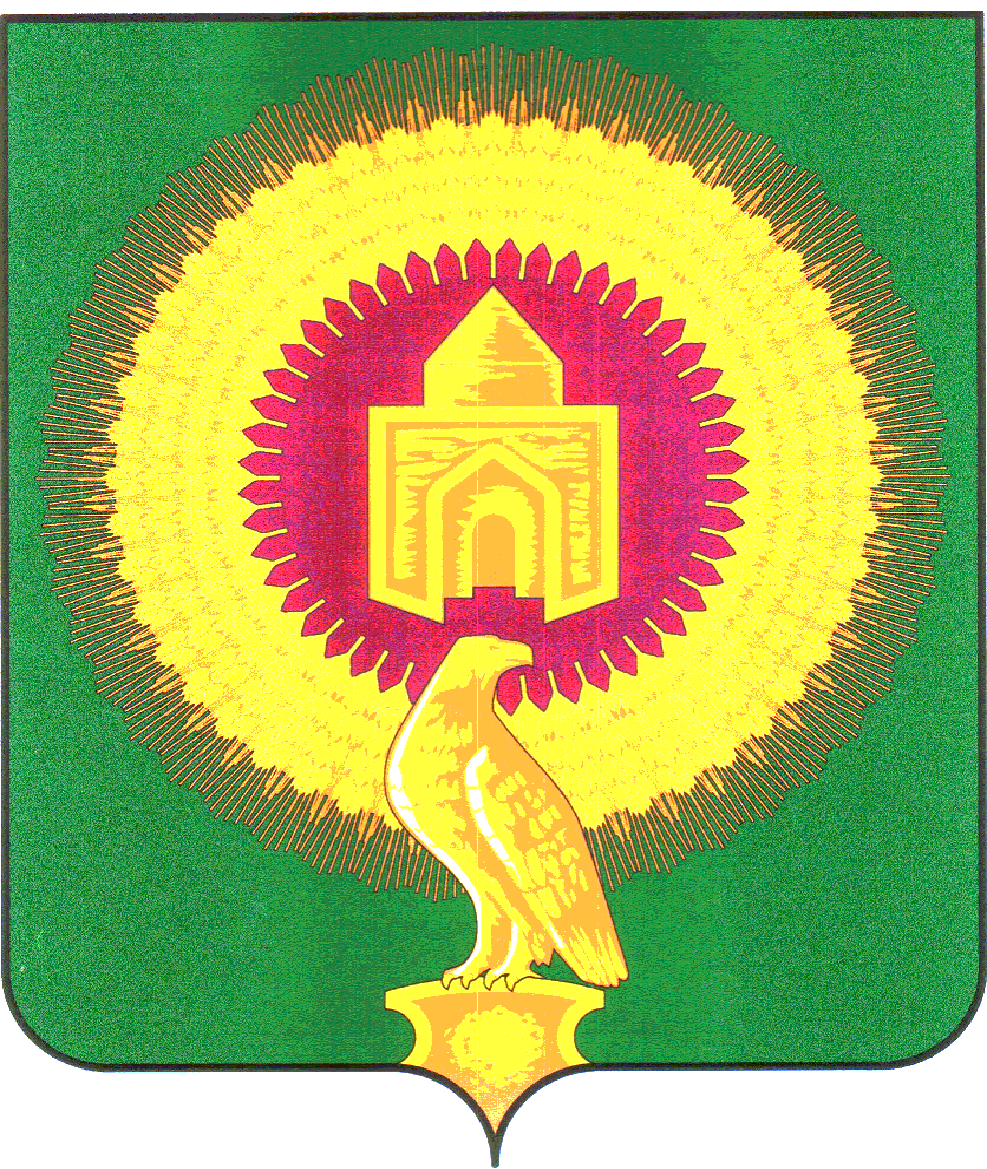 Администрация Варненского муниципального района Челябинской области ПОСТАНОВЛЯЕТ:  внести в перечень должностей муниципальной службы финансового управления администрации Варненского муниципального района Челябинской области, замещение которых связано с коррупционными рисками, утвержденный постановлением администрации Варненского муниципального района Челябинской области от 29.08.2023 г. № 523 «Об утверждении Перечня должностей муниципальной службы и должностей, не отнесенных к муниципальной службе, Варненского муниципального района Челябинской области, замещение которых связано с коррупционными рисками, в новой редакции» следующие изменения:1) исключить из Перечня должность «Начальник казначейского отдела»;2) включить в Перечень должность «Заместитель начальника финансового управления, начальник казначейского отдела».ГлаваВарненского муниципального районаЧелябинской области                                                                              К.Ю. МоисеевАДМИНИСТРАЦИЯВАРНЕНСКОГО МУНИЦИПАЛЬНОГО РАЙОНАЧЕЛЯБИНСКОЙ ОБЛАСТИПОСТАНОВЛЕНИЕот 05.10.2023 г. № 632с. Варна